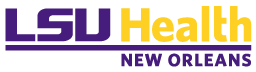 Laboratory-Specific Standard Operating ProceduresTITLE:  SOP for the safe use of Date:  				Review Date:			Revised:Principle Investigator:  Authors (Names):  Department, Building, Room(s):   Contact Phone Number:  This SOP must be kept on file for all laboratory employee training and review.Section 1:  (Check One)There are three methods that can be used to write SOPs.  They are:  by process (distillation, synthesis, chromatography, etc.); by individual hazardous chemical (benzene, phenol, arsenic, etc.); and by hazardous chemical class (flammable, corrosive, oxidizer, etc.)._____ Process                       ______ Chemical                  _____ Hazard Chemical Class          Section 2:  Describe Process, Hazardous Chemical or Hazard ClassProvide a general description of what activities are covered under this SOP.Section 3:  Potential HazardsDescribe the potential hazards for each process, hazardous chemical or hazard class.  Include physical and health hazards.Section 4:  Personal Protective EquipmentIdentify the required PPE.  If a respirator is required, contact EH&S before using.Section 5:  Engineering ControlsDescribe engineering controls that will be used to prevent or reduce employee exposure to hazardous chemicals.Section 6:  Special Handling and Storage RequirementsList storage requirements for hazardous chemicals involved with the SOP, including specific area, and policies regarding access to chemicals.  Special procedures such as dating peroxide formers are appropriate here.  Is a special “designated area” required?Section 7:  Spill and Accident ProceduresIndicate how spills or accidental release will be handled.  List the location of appropriate emergency equipment.  Any special requirements for protection of personal from exposure should be identified here.For Accidents:For Spills:Chemical spill kit is located in cabinet under the sink.  For all spills, large or small, refer to the EHS 200.002, Chemical Spill Response Procedures (See attachment for spill response procedures).  For large spills and accidents, place absorbent material on the spill, evacuate, and contact University Police (568-8999) or EH&S (952-1337).Section 8:  Decontamination ProceduresSpecify decontamination procedures to be used for equipment, glassware, and clothing: including equipment such as hoods, lab benches, and controlled (special “designated area”) areas within the lab.Section 9:  Waste disposal ProceduresWaste must be disposed in accordance with LSUHSC EHS 200.04, Chemical Waste Management Procedures.Waste storage . . . To schedule a waste pick-up by EH&S, use the bob.lsuhsc.edu service request system.